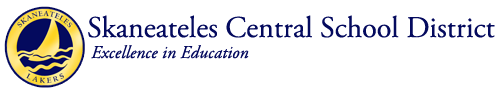 Project 2021 Readings - the following articles help us continue to think deeply and carefully about the many impacts on teaching and learning with today's student while also considering the needs of future students. As capital projects such as Project 2021 are significant investments for 
our community, we want to be sure we have the most thoughtful, impactful, flexible, and sustainable designs so as to ensure a strong return – notably student outcomes – on investment. Facility DesignSchool Assets and Student Outcomes
http://www.griffitheducation.com.au/about/documents/47454/downloadDesigning Classrooms to Maximize Student Achievement  http://ilabs.washington.edu/sites/default/files/14Cheryan_etal_Meltzoff_Designing%20Classrooms.pdfSpace Matters: Lessons Learned from an Active-Learning Classroom | EdSurge News https://www.edsurge.com/news/2017-07-01-space-matters-lessons-learned-from-an-active-learning-classroomRethinking Use of Space and Time for Next Generation Schools - Education Next : Education Nexthttp://educationnext.org/rethinking-use-space-time-next-generation-schools/Well-designed classrooms can boost learning progress in primary school pupils by16%, new research reveals | News portal | University of Salford, Manchesterhttp://www.salford.ac.uk/news/articles/2015/well-designed-classrooms-can-boost-learning-progress-in-primary-school-pupils-by-up-to-16-in-a-single-year,-research-revealsThe Science of Effective Learning Spaces | Edutopiahttps://www.edutopia.org/article/science-of-effective-learning-spaces-melina-uncapherNew Blueprints for K–12 Schools: Innovative Design Supports Blended Learning — Education Next : Education Nexthttp://educationnext.org/new-blueprints-k-12-schools-innovative-design-supports-blended-learning/Space Exploration | Harvard Graduate School of Educationhttp://www.gse.harvard.edu/news/uk/15/02/space-explorationWhat Does a 'Modern Classroom' Look Like—and What Should Educators Leave Behind? | EdSurge Newshttps://www.edsurge.com/news/2016-12-21-what-does-a-modern-classroom-look-like-and-what-should-educators-leave-behindEducation By Design: Challenging the Traditional Definition of a Learning Spacehttp://neatoday.org/2017/02/21/school-design/The traditional classroom works so why change it? | eSchool Newshttp://www.eschoolnews.com/2017/02/23/classroom-works-change/2/Three Trends That Define the Future of Teaching and Learning | MindShift | KQED Newshttps://ww2.kqed.org/mindshift/2011/02/05/three-trends-that-define-the-future-of-teaching-and-learning/The Incubator School: E Is For Experimental & Entrepreneur : NPR Ed : NPRhttp://www.npr.org/sections/ed/2015/11/13/454313355/the-incubator-school-e-is-for-experimental-entrepreneurTaking Small Steps Towards Change At A Big, Traditional High School | MindShift | KQED Newshttps://ww2.kqed.org/mindshift/2016/11/29/taking-small-steps-towards-change-at-a-big-traditional-high-school/?utm_content=buffer955f9&utm_medium=social&utm_source=twitter.com&utm_campaign=bufferThe school of the future has opened in Finland - Linkis.comhttp://linkis.com/brightside.me/articl/hA9KFWhat America Can Learn From Smart Schools in Other Countries - NYTimes.comhttps://mobile.nytimes.com/2016/12/06/upshot/what-america-can-learn-about-smart-schools-in-other-countries.html?smid=tw-share&referer=Research: Stale Office Air Is Making You Less Productivehttps://hbr.org/2017/03/research-stale-office-air-is-making-you-less-productiveLibrarians can play central role in creating 'Future Ready' schools | Education Divehttp://www.educationdive.com/news/librarians-can-play-central-role-in-creating-future-ready-schools/432634/Designing Classroom Libraries that Build Knowledge, Vocabulary, and Engagement – Achieve the Core Aligned Materialshttp://achievethecore.org/aligned/designing-classroom-libraries-that-build-knowledge-vocabulary-and-engagement/?utm_content=buffer8d0b4&utm_medium=social&utm_source=twitter.com&utm_campaign=bufferThe Role of TechnologyWhat do we mean when we say, “Transformative learning experiences powered by technology”? – Mediumhttps://medium.com/@OfficeofEdTech/what-do-we-mean-when-we-say-transformative-learning-experiences-powered-by-technology-d6fd1af9e257#.a981xopjkParticipate - A Teacher's Helpful Tips for Flipping the Classroomhttps://www.participate.com/articles/a-teacher-s-helpful-tips-for-flipping-the-classroom/4304d05e-472b-4e66-b846-f28fb3074706The Relentless Pace of Automation” - MIT Technology Reviewhttps://www.technologyreview.com/s/603465/the-relentless-pace-of-automation/?utm_source=facebook&utm_medium=post&utm_campaign=atlanticWhen Teachers and Technology Let Students Be Masters of Their Own Learning | EdSurge Newshttps://www.edsurge.com/news/2016-12-28-when-teachers-and-technology-let-students-be-masters-of-their-own-learning?utm_content=buffer66681&utm_medium=social&utm_source=twitter.com&utm_campaign=bufferDistrict sees massive STEM gains with VR | eSchool Newshttp://www.eschoolnews.com/2017/03/20/stem-gains-vr/The Innovation Infatuation - Education Next : Education Nexthttp://educationnext.org/the-innovation-infatuation/Program and Pathway OptionsWhat is place-based education and why does it matter? http://www.gettingsmart.com/wp-content/uploads/2017/02/What-is-Place-Based-Education-and-Why-Does-it-Matter.pdfThe Imperative of Experiential and Hands-On Learning | User Generated Educationhttps://usergeneratededucation.wordpress.com/2016/12/23/the-imperative-of-experiential-and-hands-on-learning/Education and Careers: Learners embed with local businesses | District Administration Magazinehttps://www.districtadministration.com/article/career-paths-learners-embed-local-businessesPersonalized Learning: Meeting the Needs of Students with Disabilities - NCLDhttp://www.ncld.org/archives/reports-and-studies/personalizedlearning?utm_source=ExcelinEd&utm_campaign=4101f56d32-c3_PLSA_from_Karla_Phillips5_6_2016&utm_medium=email&utm_term=0_0473a80b81-4101f56d32-118354933Designing Learning Environments that Ensure Success for English Language Learnershttp://www.gettingsmart.com/2015/10/designing-learning-environments-that-ensure-success-for-english-language-learners/The Return of Vocational High Schools: More Options or the Kiss of Death? | US Newshttps://www.usnews.com/news/articles/2014/05/02/the-return-of-vocational-high-schools-more-options-or-the-kiss-of-death?context=ampReaching the tipping point – competency-based education examples from New England http://www.inacol.org/wp-content/uploads/2016/09/CompetencyWorks_ReachingTheTippingPoint.pdfTeachers are using theater and dance to teach math — and it’s working - The Washington Posthttps://www.washingtonpost.com/local/education/teachers-are-using-theater-and-dance-to-teach-math--and-its-working/2016/02/22/61f8dc0c-d68b-11e5-b195-2e29a4e13425_story.html?utm_term=.78bb03fdff5bScheduling for Learning, Not Convenience | Getting Smarthttp://www.gettingsmart.com/2017/02/scheduling-for-learning-not-convenience/Student ReadinessAdam Grant on How to Teach and Raise Children Who Are Original Thinkers - The Atlantichttps://www.theatlantic.com/education/archive/2016/02/educating-an-original-thinker/462468/How To Ensure Students Are Actively Engaged and Not Just Compliant | MindShift | KQED Newshttps://ww2.kqed.org/mindshift/2016/12/09/how-to-ensure-students-are-actively-engaged-and-not-just-compliant/The Global-Ready Student:Beyond Your Classroom's Wallshttp://www.ascd.org/publications/educational-leadership/dec16/vol74/num04/Beyond-Your-Classroom's-Walls.aspxBored Out of Their Minds | Harvard Graduate School of Educationhttp://www.gse.harvard.edu/news/ed/17/01/bored-out-their-mindsThe Four Educative Drives | Alliance for Self-Directed Educationhttps://www.self-directed.org/sde/drives/?utm_content=buffer48585&utm_medium=social&utm_source=twitter.com&utm_campaign=bufferWant more jobs? Give high school students more exposure to training for a variety of careers - The Washington Posthttps://www.washingtonpost.com/news/grade-point/wp/2017/02/23/want-more-jobs-give-high-school-students-more-exposure-to-training-for-a-variety-of-careers/?utm_term=.83276dfc4510What about career readiness? – Mediumhttps://medium.com/@chiefsforchange/what-about-career-readiness-45d68f940ffc#.2q8xujnx1Embracing Agilehttps://hbr.org/2016/05/embracing-agile